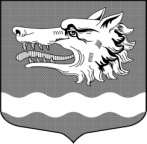                                              СОВЕТ ДЕПУТАТОВ                                                                             МУНИЦИПАЛЬНОГО ОБРАЗОВАНИЯ
Раздольевское сельское поселение муниципального образования Приозерский муниципальный район Ленинградской областиРЕШЕНИЕ________ года                                                                                № ____ ПРОЕКТОб отчете главы муниципального образования Раздольевское сельское поселение муниципального образования Приозерский муниципальный район Ленинградской области «О результатах работы Совета депутатов за 2021 год» 	Заслушав отчет главы муниципального образования Раздольевское сельское поселение муниципального образования Приозерский муниципальный район Ленинградской области за 2021 год Совет депутатов муниципального образования Раздольевское сельское поселение МО Приозерский муниципальный район РЕШИЛ:Утвердить отчет главы муниципального образования Раздольевское сельское поселение муниципального образования Приозерский муниципальный район Ленинградской области «О результатах работы Совета депутатов за 2021 год» согласно приложению № 1.Признать работу главы муниципального образования по результатам ежегодного отчета удовлетворительной.Глава муниципального образования                                             А.В. ДолговЕ.А. Михайлова 66-725                                                                                                                                                                                              Разослано: дело-2, прокуратура – 1.                                                                                                                 приложение № 1                    Утверждено               решением Совета депутатов МО                                                                         Раздольевское сельское поселение МО Приозерский муниципальный       район Ленинградской области                                       от ______ г № _________                                                           ОтчётГлавы муниципального образования Раздольевское сельское поселение муниципального образования Приозерский муниципальный район Ленинградской области о результатах работы Совета депутатов за 2021 годУважаемые жители, гости!   В соответствии c действующим федеральным законодательством — главы муниципальных образований и главы администраций поселений ежегодно должны отчитываться перед населением о проделанной работе и определить основные направления работы на следующий год. Так нам предписывает 131 Федеральный закон «Об общих принципах организации местного самоуправления в Российской Федерации», Устав муниципального образования, так как жители поселения должны знать, чем занимаются депутаты, администрация, какие решают проблемы, как расходуются бюджетные средства, выполняются их наказы.Такие отчеты в нашем поселении проводятся ежегодно и сегодня я, как глава муниципального образования, исполняя полномочия председателя совета депутатов, представляю отчёт о результатах деятельности Совета депутатов за 2021 год.Деятельность Совета депутатов муниципального образования Раздольевское сельское поселение в 2021 году проводилась в строгом соответствии с Федеральным и областным законодательством с учетом интересов жителей всего поселения и была направлена на сохранение социально-экономической стабильности в непростых экономических условиях, связанных с ограничениями из-за пандемии. Это выражалось в создании, формировании и обеспечении всей необходимой правовой, организационной и финансово-экономической базы, строгом соблюдением карантинных и профилактических мер.За 2021 год при активном участии всех депутатов проведено 21 заседание Совета депутатов, рассмотрено и принято 63 решения, из них 42 муниципальных нормативных правовых актов.Основные темы принятых в отчетном году решений: Имущественные и земельные отношения – 25%Бюджетные вопросы –25%;Вопросы деятельности Совета депутатов – 14%;Вопросы деятельности администрации – 24%; Прочее – 12%.Основными видами деятельности Совета депутатов являлись:- разработка проектов решений совета депутатов;- анализ проектов нормативно-правовых актов, вносимых на рассмотрение совета депутатов;- подготовка замечаний, предложений по рассматриваемым проектам;- участие в публичных слушаниях;-  работа с наказами населения, содействие в решении вопросов местного значения;- взаимодействие с общественными организациями;- контроль за исполнением решений совета депутатов;- встречи с населением и отчеты перед ними;- взаимодействие с администрацией МО, с главами и депутатами других поселений, совместное решение проблемных вопросов.Значимой составляющей в депутатской деятельности является работа депутатов в составе постоянных комиссий и рабочих групп. На заседаниях комиссий, как правило, детально рассматривается каждый проект решения Совета депутатов, который становится нормативным правовым документом, а это в депутатской деятельности одно из главных слагаемых результата общей работы. В итоге обеспечивается тщательная, продуманная и сбалансированная подготовка проектов нормативных правовых актов, широкое их обсуждение, и, как правило, высокая степень готовности, что в последствии гарантировало четкое оперативное принятие решений на заседаниях Совета депутатов.Работает 3 постоянных депутатских комиссии, напомню еще раз их председателей, так как население предпочитает общение в неформальной обстановке. Мы это понимаем и всегда готовы выслушать, помочь в решении проблем.Постоянная комиссия по экономике, бюджету, налогам, муниципальной собственности – председатель комиссии – Надеенко Ольга НиколаевнаПостоянная комиссия по промышленности, строительству, транспорту, связи и ЖКХ-председатель комиссии – Березин Юрий НиколаевичПостоянная комиссия по местному самоуправлению, законности, экологии и социальным вопросам – председатель комиссии – Усманова Талия Адгамовна.Безусловно, ключевыми вопросами, рассматриваемыми Советом депутатов, являются вопросы утверждения бюджета и отчета о его исполнении. В течение 2021 года Советом депутатов изменения и дополнения в решение о бюджете вносились 2 раза.Бюджет на отчётный 2021 год традиционно выражал социальную направленность. Поэтому, как и раньше, он сформирован в соответствии с муниципальными программами. Время показало, что программный формат бюджета позволяет установить прямую связь между результатами муниципальных программ и финансовыми затратами. Так же, как и в предыдущие годы, важным направлением в работе Совета депутатов была разработка, принятие и реализация решений, направленных на создание условий, благоприятствующих и стимулирующих увеличение доходной части бюджета, требующих рационального расходования бюджетных средств и ресурсов. Согласно Положению о взаимодействии органов местного самоуправления и Приозерской городской прокуратуры в области муниципального нормотворчества все проекты муниципальных нормативных правовых актов проходили юридическую экспертизу в прокуратуре, и принимались Советом депутатов только при наличии положительного заключения.Уже принятые решения Совета депутатов также направлялись в Приозерскую городскую прокуратуру, где рассматривались в порядке надзора. Приоритетом деятельности всех депутатов была и остается работа с обращениями жителей, которая ведётся по нескольким направлениям. Граждане обращаются со своими проблемами соблюдая все санитарные меры на личном приёме, посредством телефонной связи или через сайт направляют письменные обращения.Все поступившие обращения рассмотрены в установленные законодательством сроки.Деятельность Совета депутатов и информация о принятых решениях на протяжении всего отчетного периода освещалась в средствах массовой информации и на сайте администрации, в сети Интернет, где имеется раздел, посвященный работе Совета депутатов.Требовательность жителей к представительной власти остается высокой. Деятельность депутатов всегда на виду. И главными критериями, которыми руководствуются депутаты, есть и будут - законность, ответственность, открытость перед избирателями.В целях исполнения антикоррупционного законодательства было принят несколько положений, на основании которых лицами, замещающими муниципальные должности, в отчетном году были предоставлены и размещены на официальном сайте администрации сведения о доходах, расходах, об имуществе и обязательствах имущественного характера.Подводя итоги работы за 2021 год необходимо отметить, что в отчетном году мы старались работать как единая команда, нацеленная на один результат, на укрепление экономики и повышение качества жизни населения, объединив усилия и эффективное взаимодействие специалистов администрации и депутатов, представителей общественных объединений, предприятий, предпринимателей и жителей поселения. В заключение хочу поблагодарить всех депутатов, специалистов администрации во главе Зайцевой Виктории Вячеславовны, администрацию района в лице Александра Николаевича за конструктивную, добросовестную и плодотворную работу на благо жителей нашего муниципального образования и ответственный подход к решению задач, стоящих перед муниципальным образованием. Спасибо!